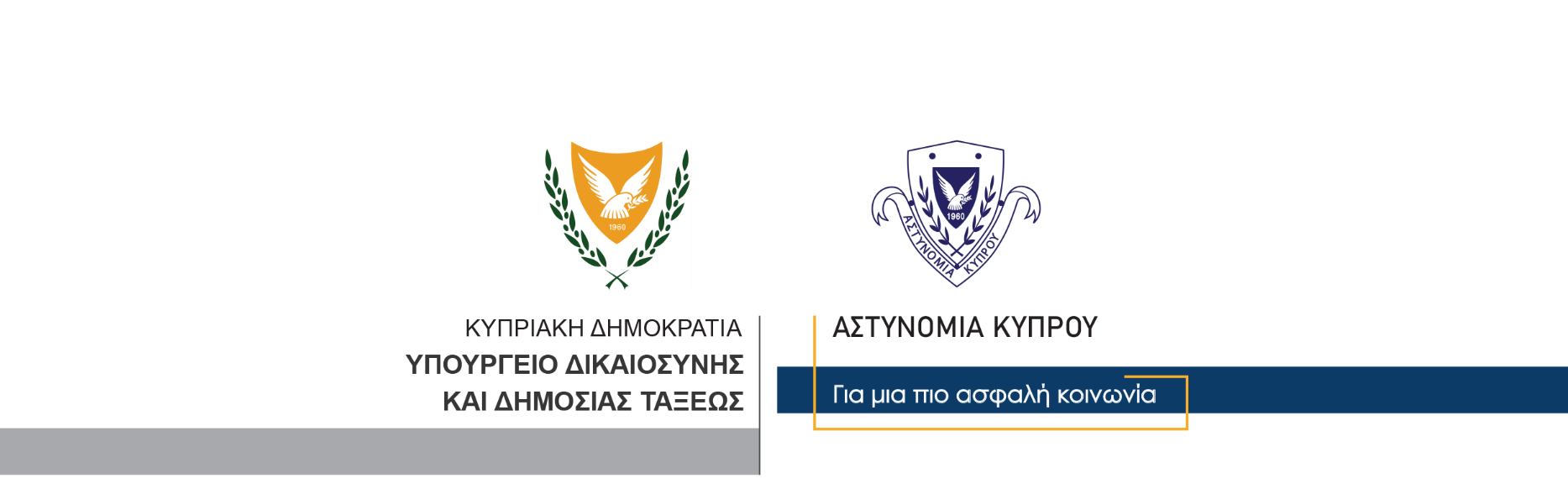 24 Ιουνίου, 2021  Δελτίο Τύπου 2  Σε ποινή φυλάκισης 17 ετών καταδικάστηκε 23χρονος για ανθρωποκτονία, ενώ για την ίδια υπόθεση 26χρονος καταδικάστηκε σε ποινή φυλάκισης τριών ετώνΣε ποινές φυλάκισης 17 και 3 ετών καταδικάστηκαν σήμερα από το Κακουργιοδικείο Πάφου, δύο πρόσωπα ηλικίας 23 και 26 ετών αντίστοιχα, για υπόθεση ανθρωποκτονίας που διαπράχθηκε στις 10 Απριλίου, 2020 στην επαρχία Πάφου με θύμα 20χρονο από τη Συρία. Συγκεκριμένα, μετά από σχετική πληροφορία που αφορούσε συμπλοκή προσώπων στον παραλιακό δρόμο Χλώρακας – Κάτω Πάφου και στο πλαίσιο διερεύνησης, εντοπίστηκε σε ανοικτό χώρο και συγκεκριμένα σε κοίτη ποταμού στην περιοχή Χλώρακας, το πτώμα του άτυχου 20χρονου.Για την υπόθεση είχε προκύψει μαρτυρία εναντίον των δύο καταδικασθέντων. Κλάδος ΕπικοινωνίαςΥποδιεύθυνση Επικοινωνίας Δημοσίων Σχέσεων & Κοινωνικής Ευθύνης